Подписано Соглашение о минимальной заработной плате в Московской области                                                                     Уважаемые работодатели!31 октября 2019 года подписано Соглашение о минимальной заработной плате Московской области между Правительством Московской области, Союзом «Московское областное объединение организаций профсоюзов» и объединениями работодателей Московской области.Указанным Соглашением с 1 ноября 2019 года для работников, состоящих
в трудовых отношениях с работодателями, осуществляющими свою деятельность
на территории Московской области, за исключением работников организаций, финансируемых из федерального бюджета, устанавливается минимальная заработная плата в размере 15000 рублей.Размер минимальной заработной платы в Московской области обеспечивается:
– организациями, финансируемыми из бюджета Московской области, – за счет средств бюджета Московской области, а также средств, полученных
от предпринимательской и иной приносящей доход деятельности;
– организациями, финансируемыми из местных бюджетов, – за счет средств местных бюджетов, внебюджетных средств, а также средств, полученных
от предпринимательской и иной приносящей доход деятельности;
– другими работодателями – за счет собственных средств.Руководствуясь статьей 1331 Трудового кодекса Российской Федерации
и статьей 19 Закона Московской области «О социальном партнерстве в Московской области», предлагаю присоединиться к данному Соглашению.Если работодатели, осуществляющие свою деятельность на территории Московской области, в течение 30 календарных дней со дня официального опубликования настоящего предложения о присоединении к Соглашению не представят в Министерство социального развития Московской области мотивированный письменный отказ от присоединения к нему, то указанное Соглашение считается распространенным на этих работодателей и подлежит обязательному исполнению ими.К мотивированному письменному отказу должны быть приложены: протокол консультаций работодателя с выборным органом первичной профсоюзной организации, либо иным уполномоченным представительным органом работников данной организации, а также предложения по срокам повышения минимальной заработной платы работников до размера, установленного Соглашением.Министерство социального развития Московской области: почтовый адрес: 123592, г. Москва, ул. Кулакова, д. 20, корп. 1 тел: (498) 602-84-10, E-mail: msrmo@mosreg.ru, контактные телефоны: 8(498)602-26-50, доб. 54712, 54713, 54714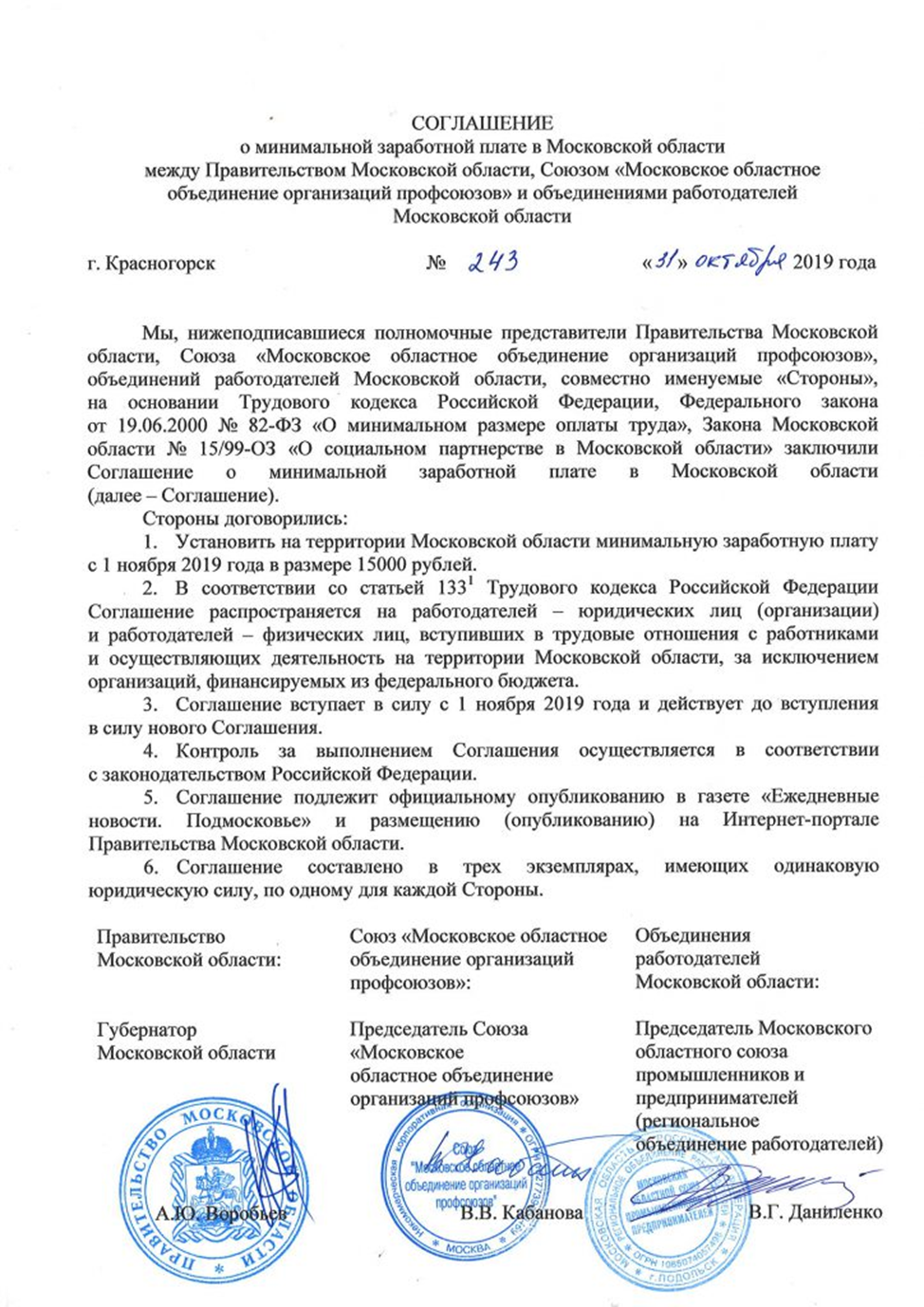 